Расписание дняВремяМероприятие9:00 - 9:20Подъём, утренние процедуры.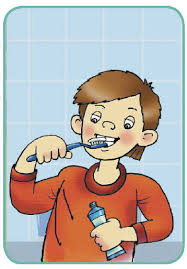 9:20 – 9:35Утренняя зарядка. 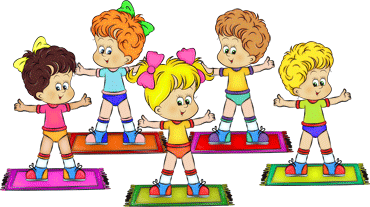 9:35 – 10:00Завтрак по-домашнему.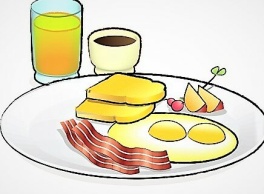 10:00 – 10:30Занятия по внеурочной деятельности.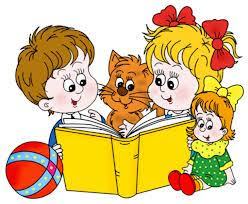 10:40 – 11:10Занятия по внеурочной деятельности.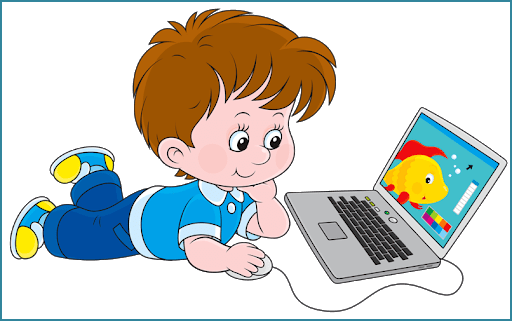 11:10 - 12:00Обед.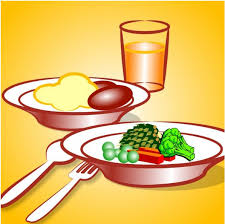 12:00 – 12:30Занятия по внеурочной деятельности.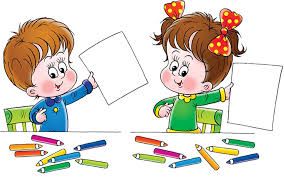 12:40 – 13:10Занятия по внеурочной деятельности.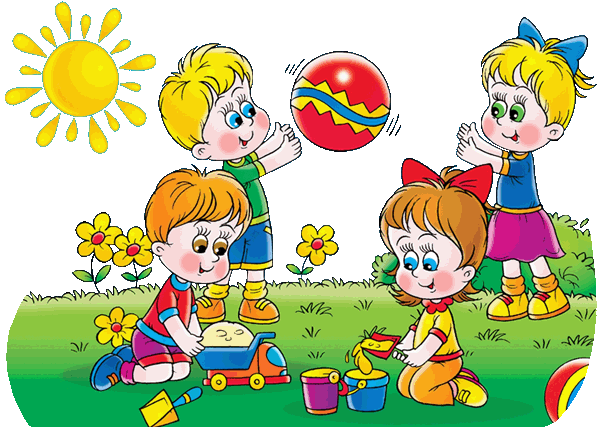 12:10 – 15:00Очень тихий час. Профилактика оборудования.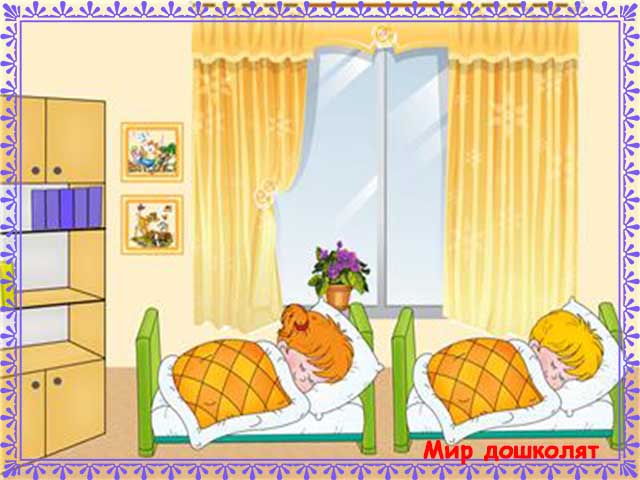 15:00 – 17:00Досуговое мероприятие.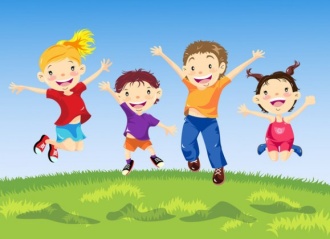 